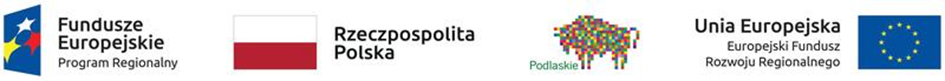 WNIOSEK REZERWOWY DO UZYSKANIA GRANTU:Lp.Imię i Nazwisko GrantobiorcyNumer wnioskuRodzaj instalacji OZE1KATARZYNA WOŁOSIKRIŚ.042.3.54.2022INSTALACJA FOTOWOLTAICZNA